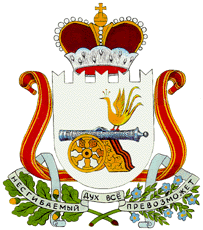 АДМИНИСТРАЦИЯПЕЧЕНКОВСКОГО СЕЛЬСКОГО ПОСЕЛЕНИЯ    ПОСТАНОВЛЕНИЕ        проектот ______________2020          №__О внесении изменений в муниципальную программу «Создание условий для обеспечения качественными услугами ЖКХ и благоустройства  муниципального образования Печенковское сельское поселение на 2020 - 2024 годы»В связи с корректировкой объемов финансирования программных мероприятий муниципальной программы «Создание условий для обеспечения качественными услугами ЖКХ и благоустройства муниципального образования Печенковское сельское поселение на 2020-2024 годы», Администрация Печенковского сельского поселения ПОСТАНОВЛЯЕТ:1. Внести в муниципальную программу «Создание условий для обеспечения качественными услугами ЖКХ и благоустройства  муниципального образования Печенковское сельское поселение на 2020-2024 годы» утвержденную Постановлением  Администрации Печенковского сельского поселения от 15.10.2019 №52 «Об утверждении муниципальной программы «Создание условий для обеспечения качественными услугами ЖКХ и благоустройства  муниципального образования Печенковское сельское поселения на 2020 - 2024 годы» (в редакции постановлений от 27.03.2020 №23, от 26.07.2020 №48) следующие изменения:1) в паспорте муниципальной программы:  1.1) строку «Объемы бюджетных ассигнований программы» изложить в следующей редакции:«                 »1.2) часть 4 изложить в следующей редакции:«4. Обоснование ресурсного обеспечения муниципальной программыПри планировании ресурсного обеспечения муниципальной программы учитывались реальная ситуация в финансово-бюджетной сфере поселения, высокая  социально- экономическая значимость  вопроса улучшения уровня и качества жизни населения. Финансирование направлений муниципальной программы будет осуществляться за счет средств бюджета Смоленской области (далее- областной бюджет)  и средств бюджета муниципального образования Печенковское сельское поселение (далее-местной бюджет). Общий объем финансирования составляет 3467,9 тыс. рублей, в том числе по годам:2020 год – 887,9 тыс. рублей;2021 год-  641,3,0 тыс. рублей;2022 год – 643,5 тыс. рублей;2023 год – 646,5 тыс. рублей;2024 год – 648,7 тыс.рублей.Из них на реализацию:- подпрограммы «Уличное освещение» - 3025,7 тыс. рублей, - подпрограмма «Содержание мест захоронений» - 210,0 тыс. рублей;- подпрограмма «Обеспечение качественными коммунальными услугами» - 40,2 тыс. рублей;- подпрограммы  «Прочие объекты благоустройства и содержание мест общего пользования» - 192,0 тыс. рублей.В том числе по источникам финансирования:-средства бюджета Смоленской области 15,0 тыс. рублей;-средства бюджета муниципального образования Печенковское сельское поселение 3452,9 тыс. рублей.Объем финансирования конкретных программных  мероприятий и направлений указан в приложении № 2 к муниципальной программе и может быть скорректирован в течение периода ее действия с учетом особенностей реализации федеральных, региональных  программ и механизмов, на которых она базируется, а также с учетом ежегодного утверждения бюджетов Российской Федерации, Смоленской области, муниципального района на очередной финансовый год и плановый период.».        2) в паспорте подпрограммы «Содержание мест захоронения» муниципальной программы: 2.1) строку «Объемы ассигнований подпрограммы муниципальной программы (по годам реализации и в разрезе источников финансирования)» изложить в следующей редакции: «               »2.2) часть 4 изложить в следующей редакции:«4. Обоснование ресурсного обеспечения подпрограммыМероприятия подпрограммы реализуются за счет средств бюджета муниципального образования Печенковское сельское поселение.Общий объем ассигнований подпрограммы составляет 210 тыс. рублей, в том числе по годам:2020 год –  130,0 тыс. рублей;2021 год –  20,0 тыс. рублей;2022 год –  20,0 тыс. рублей;2023 год –  20,0 тыс. рублей;2024 год –  20,0 тыс. рублей, в том числе по источникам финансирования:местный бюджет - 210,0 тыс. рублей, в том числе по годам:2020 год –  130,0 тыс. рублей;2021 год –  20,0 тыс. рублей;2022 год –  20,0 тыс. рублей;2023 год –  20,0 тыс. рублей;2024 год –  20,0 тыс. рублей.Объем финансирования мероприятий подпрограммы может быть скорректирован в течение периода ее действия. 3)  Приложение 2 к муниципальной программе «Создание условий для обеспечения качественными услугами ЖКХ и благоустройства  муниципального образования Печенковское сельское поселение на 2020 – 2024 годы» изложить в следующей редакции:«Планреализации  муниципальной программы на 2020-2024 годы"Создание условий для обеспечения  качественными  услугами ЖКХ и благоустройство  муниципального образования Печенковское сельское поселение на 2020-2024 годы"».2. Настоящее  постановление  вступает  в  силу  со  дня  его  подписания.3. Настоящее постановление подлежит обнародованию в местах, предназначенных для обнародования нормативных правовых актов и размещению на официальном сайте муниципального образования Печенковское сельское поселение в  информационно-телекоммуникационной сети «Интернет».Глава муниципального образования Печенковское сельское поселения                                                                     Р.Н.СвистоОбъемы бюджетных ассигнованийпрограммыОбъем бюджетных ассигнований на реализацию муниципальной программы состоит из средств бюджета муниципального образования Печенковское  сельское поселение и бюджета Смоленской области и составляет всего: 3467,9 тыс. рублей, в том числе:2020 год –  887,9 тыс. рублей;2021 год –  641,3 тыс. рублей;2022 год –  643,5 тыс. рублей;2023год- 646,5 тыс. рублей;2024год- 648,7 тыс. рублей,-средства бюджета Смоленской области: 15,0 тыс.рублей в том числе:2020 год –  15,0 тыс. рублей;2021год –  0 тыс. рублей;2022 год – 0 тыс. рублей;2023 год – 0 тыс. рублей;2024 год – 0 тыс. рублей,-средства бюджета муниципального образования Печенковское  сельское поселение: 3452,9 тыс. рублей, в том числе:2020 год –  872,9 тыс. рублей;2021 год –  641,3 тыс. рублей;2022 год –  643,5 тыс. рублей;2023 год –  646,5 тыс. рублей;2024 год –  648,7тыс. рублей.Объемы ассигнований подпрограммы муниципальной программы (по годам реализации и в разрезе источников финансирования)общий объем ассигнований составляет 210,0 тыс. рублей, в том числе по годам:2020 год –  130,0 тыс. рублей;2021 год –  20,0 тыс. рублей;2022 год –  20,0 тыс. рублей;2023 год –  20,0 тыс. рублей;2024 год –  20,0 тыс. рублей,в том числе по источникам финансирования:бюджет муниципального образования Печенковское сельское поселение – 210,0 тыс. рублей, в том числе по годам:2020 год –  130,0 тыс. рублей;2021 год –  20,0 тыс. рублей;2022 год –  20,0 тыс. рублей;2023 год –  20,0 тыс. рублей;2024 год –  20,0 тыс. рублей. Наименование Исполнительмероприятия    
Источники финансового   обеспечения (расшифровать)Объем средств на реализацию муниципальной  программы на отчетный год и плановый период, тыс. рублейОбъем средств на реализацию муниципальной  программы на отчетный год и плановый период, тыс. рублейОбъем средств на реализацию муниципальной  программы на отчетный год и плановый период, тыс. рублейОбъем средств на реализацию муниципальной  программы на отчетный год и плановый период, тыс. рублейОбъем средств на реализацию муниципальной  программы на отчетный год и плановый период, тыс. рублейОбъем средств на реализацию муниципальной  программы на отчетный год и плановый период, тыс. рублейОбъем средств на реализацию муниципальной  программы на отчетный год и плановый период, тыс. рублейОбъем средств на реализацию муниципальной  программы на отчетный год и плановый период, тыс. рублейПланируемое значение показателя на реализацию муниципальной программы на отчетный год и плановый периодПланируемое значение показателя на реализацию муниципальной программы на отчетный год и плановый периодПланируемое значение показателя на реализацию муниципальной программы на отчетный год и плановый периодПланируемое значение показателя на реализацию муниципальной программы на отчетный год и плановый периодПланируемое значение показателя на реализацию муниципальной программы на отчетный год и плановый периодПланируемое значение показателя на реализацию муниципальной программы на отчетный год и плановый периодПланируемое значение показателя на реализацию муниципальной программы на отчетный год и плановый периодПланируемое значение показателя на реализацию муниципальной программы на отчетный год и плановый периодПланируемое значение показателя на реализацию муниципальной программы на отчетный год и плановый период Наименование Исполнительмероприятия    
Источники финансового   обеспечения (расшифровать)всего2020 год2021 год2022 год2022 год2023 год2023 год2024 год2020 год2021 год2022 год2023год2023год2023год2023год2024годЦель муниципальной программы - повышение качества и надежности предоставления жилищно-коммунальных услуг населению, повышение качества жилищного обеспечения населения, благоустройство территории, развитие системы газоснабжения, водоснабжения и водоотведенияЦель муниципальной программы - повышение качества и надежности предоставления жилищно-коммунальных услуг населению, повышение качества жилищного обеспечения населения, благоустройство территории, развитие системы газоснабжения, водоснабжения и водоотведенияЦель муниципальной программы - повышение качества и надежности предоставления жилищно-коммунальных услуг населению, повышение качества жилищного обеспечения населения, благоустройство территории, развитие системы газоснабжения, водоснабжения и водоотведенияЦель муниципальной программы - повышение качества и надежности предоставления жилищно-коммунальных услуг населению, повышение качества жилищного обеспечения населения, благоустройство территории, развитие системы газоснабжения, водоснабжения и водоотведенияЦель муниципальной программы - повышение качества и надежности предоставления жилищно-коммунальных услуг населению, повышение качества жилищного обеспечения населения, благоустройство территории, развитие системы газоснабжения, водоснабжения и водоотведенияЦель муниципальной программы - повышение качества и надежности предоставления жилищно-коммунальных услуг населению, повышение качества жилищного обеспечения населения, благоустройство территории, развитие системы газоснабжения, водоснабжения и водоотведенияЦель муниципальной программы - повышение качества и надежности предоставления жилищно-коммунальных услуг населению, повышение качества жилищного обеспечения населения, благоустройство территории, развитие системы газоснабжения, водоснабжения и водоотведенияЦель муниципальной программы - повышение качества и надежности предоставления жилищно-коммунальных услуг населению, повышение качества жилищного обеспечения населения, благоустройство территории, развитие системы газоснабжения, водоснабжения и водоотведенияЦель муниципальной программы - повышение качества и надежности предоставления жилищно-коммунальных услуг населению, повышение качества жилищного обеспечения населения, благоустройство территории, развитие системы газоснабжения, водоснабжения и водоотведенияЦель муниципальной программы - повышение качества и надежности предоставления жилищно-коммунальных услуг населению, повышение качества жилищного обеспечения населения, благоустройство территории, развитие системы газоснабжения, водоснабжения и водоотведенияЦель муниципальной программы - повышение качества и надежности предоставления жилищно-коммунальных услуг населению, повышение качества жилищного обеспечения населения, благоустройство территории, развитие системы газоснабжения, водоснабжения и водоотведенияЦель муниципальной программы - повышение качества и надежности предоставления жилищно-коммунальных услуг населению, повышение качества жилищного обеспечения населения, благоустройство территории, развитие системы газоснабжения, водоснабжения и водоотведенияЦель муниципальной программы - повышение качества и надежности предоставления жилищно-коммунальных услуг населению, повышение качества жилищного обеспечения населения, благоустройство территории, развитие системы газоснабжения, водоснабжения и водоотведенияЦель муниципальной программы - повышение качества и надежности предоставления жилищно-коммунальных услуг населению, повышение качества жилищного обеспечения населения, благоустройство территории, развитие системы газоснабжения, водоснабжения и водоотведенияЦель муниципальной программы - повышение качества и надежности предоставления жилищно-коммунальных услуг населению, повышение качества жилищного обеспечения населения, благоустройство территории, развитие системы газоснабжения, водоснабжения и водоотведенияЦель муниципальной программы - повышение качества и надежности предоставления жилищно-коммунальных услуг населению, повышение качества жилищного обеспечения населения, благоустройство территории, развитие системы газоснабжения, водоснабжения и водоотведенияЦель муниципальной программы - повышение качества и надежности предоставления жилищно-коммунальных услуг населению, повышение качества жилищного обеспечения населения, благоустройство территории, развитие системы газоснабжения, водоснабжения и водоотведенияЦель муниципальной программы - повышение качества и надежности предоставления жилищно-коммунальных услуг населению, повышение качества жилищного обеспечения населения, благоустройство территории, развитие системы газоснабжения, водоснабжения и водоотведенияЦель муниципальной программы - повышение качества и надежности предоставления жилищно-коммунальных услуг населению, повышение качества жилищного обеспечения населения, благоустройство территории, развитие системы газоснабжения, водоснабжения и водоотведенияЦель муниципальной программы - повышение качества и надежности предоставления жилищно-коммунальных услуг населению, повышение качества жилищного обеспечения населения, благоустройство территории, развитие системы газоснабжения, водоснабжения и водоотведенияПодпрограмма «Уличное освещение»Подпрограмма «Уличное освещение»Подпрограмма «Уличное освещение»Подпрограмма «Уличное освещение»Подпрограмма «Уличное освещение»Подпрограмма «Уличное освещение»Подпрограмма «Уличное освещение»Подпрограмма «Уличное освещение»Подпрограмма «Уличное освещение»Подпрограмма «Уличное освещение»Подпрограмма «Уличное освещение»Подпрограмма «Уличное освещение»Подпрограмма «Уличное освещение»Подпрограмма «Уличное освещение»Подпрограмма «Уличное освещение»Подпрограмма «Уличное освещение»Подпрограмма «Уличное освещение»Подпрограмма «Уличное освещение»Подпрограмма «Уличное освещение»Подпрограмма «Уличное освещение» 1.1. Количество электроэнергии, потребленной на нужды уличного освещения (кВт/ч.)хххххххххх66384663846638466384663846638466384663841.2 Количество установленных и обслуживаемых светильников в наружных сетях уличного освещения (ед.)хххххххххх149149149149149149149149Основные мероприятия подпрограммы:1.3. Расходы на оплату электроэнергии, потребленной на нужды уличного освещенияАдминистрация Печенковского сельского  поселенияместный бюджет1850,7292,7387,3388,5388,5390,5390,5391,7хххххххх1.4. Расходы на содержание наружных сетей энергоснабжения уличного освещения (техобслуживание и расходные материалы)Администрация Печенковского сельского  поселенияместный бюджет1175,0233,0234,0235,0235,0236,0236,0237,0ххххххххИтого по подпрограмме3025,7525,7621,3623,5623,5626,5626,5628,7хххххххх                                2.Подпрограмма «Содержание мест захоронения»                                2.Подпрограмма «Содержание мест захоронения»                                2.Подпрограмма «Содержание мест захоронения»                                2.Подпрограмма «Содержание мест захоронения»                                2.Подпрограмма «Содержание мест захоронения»                                2.Подпрограмма «Содержание мест захоронения»                                2.Подпрограмма «Содержание мест захоронения»                                2.Подпрограмма «Содержание мест захоронения»                                2.Подпрограмма «Содержание мест захоронения»                                2.Подпрограмма «Содержание мест захоронения»                                2.Подпрограмма «Содержание мест захоронения»                                2.Подпрограмма «Содержание мест захоронения»                                2.Подпрограмма «Содержание мест захоронения»                                2.Подпрограмма «Содержание мест захоронения»                                2.Подпрограмма «Содержание мест захоронения»                                2.Подпрограмма «Содержание мест захоронения»                                2.Подпрограмма «Содержание мест захоронения»                                2.Подпрограмма «Содержание мест захоронения»                                2.Подпрограмма «Содержание мест захоронения»                                2.Подпрограмма «Содержание мест захоронения»2.1. Уровень благоустройства муниципального образования        х        хххххххххудовлетворительныйудовлетворительныйудовлетворительныйудовлетворительныйудовлетворительныйудовлетворительныйудовлетворительныйудовлетворительный2.2. Процент привлечения населения муниципального образования к работе по благоустройству      х          ххххххххх7075757580808080Основные мероприятия подпрограммы:2.3. Расходы на организацию и содержание мест захороненийАдминистрация Печенковского сельского  поселенияместный бюджет210,0130,020,020,020,020,020,020,0хххххххх2.4. .Расходы по погребению умерших (погибших) граждан, не имеющих супруга, близких родственников либо законного представителя умершегоАдминистрация Печенковского сельского  поселенияместный бюджет0,00,00,00,00,00,00,00,0ххххххххИтого по подпрограмме210,0130,020,020,020,020,020,020,0ххххххххПодпрограмма «Обеспечения качественными коммунальными услугами»Подпрограмма «Обеспечения качественными коммунальными услугами»Подпрограмма «Обеспечения качественными коммунальными услугами»Подпрограмма «Обеспечения качественными коммунальными услугами»Подпрограмма «Обеспечения качественными коммунальными услугами»Подпрограмма «Обеспечения качественными коммунальными услугами»Подпрограмма «Обеспечения качественными коммунальными услугами»Подпрограмма «Обеспечения качественными коммунальными услугами»Подпрограмма «Обеспечения качественными коммунальными услугами»Подпрограмма «Обеспечения качественными коммунальными услугами»Подпрограмма «Обеспечения качественными коммунальными услугами»Подпрограмма «Обеспечения качественными коммунальными услугами»Подпрограмма «Обеспечения качественными коммунальными услугами»Подпрограмма «Обеспечения качественными коммунальными услугами»Подпрограмма «Обеспечения качественными коммунальными услугами»Подпрограмма «Обеспечения качественными коммунальными услугами»Развитие уличныхсетей газоснабжения Печенковского сельского поселения      х        хххххххххдадададададададаВремя устраненияаварий на объектах коммунальной инфраструктуры        хххххххххх4846404035353030Количество жалоб ипретензий по услугам водоснабжения       хххххххххх5040262630302525Количество жалоб ипретензий по услугам водоснабжения       ххх5040262630302525Количество объектовкоммунальной инфраструктуры, зарегистрированных в установленном федеральным законодательством порядке.     хххххххххх262626262626  26  26Основные мероприятия подпрограммы:Расходы на развитиеуличных сетей газоснабжения населенных пунктов муниципального образования Печенковское сельское поселениеАдминистрация Печенковского сельского поселенияместный бюджет25,025,00,00,00,00,00,00,0   х    х    х    х   х   х     х     хРасходы на развитиеуличных сетей газоснабжения населенных пунктов муниципального образования Печенковское сельское поселениеАдминистрация Печенковского сельского поселенияобластной бюджет0,00,00,00,00,00,00,00,0    х     х    х    х   х   х      х      хРасходы наосуществление мероприятий по проведению регистрации прав муниципальной собственности на объекты теплоснабжения, водоснабжения и водоотведенияАдминистрация Печенковского сельского поселенияместный бюджет0,20,20,00,00,00,00,00,0   х    х    х    х    х    х    х    хРасходы наосуществление мероприятий по проведению регистрации прав муниципальной собственности на объекты теплоснабжения, водоснабжения и водоотведенияАдминистрация Печенковского сельского поселенияобластной бюджет15,015,00,00,00,00,00,00,0   х    х     х     х     х     х     х     хИтого по подпрограмме40,240,20,00,00,00,00,00,0ххххххххПодпрограмма «Прочие объекты благоустройства и содержание мест общего пользования»Подпрограмма «Прочие объекты благоустройства и содержание мест общего пользования»Подпрограмма «Прочие объекты благоустройства и содержание мест общего пользования»Подпрограмма «Прочие объекты благоустройства и содержание мест общего пользования»Подпрограмма «Прочие объекты благоустройства и содержание мест общего пользования»Подпрограмма «Прочие объекты благоустройства и содержание мест общего пользования»Подпрограмма «Прочие объекты благоустройства и содержание мест общего пользования»Подпрограмма «Прочие объекты благоустройства и содержание мест общего пользования»Подпрограмма «Прочие объекты благоустройства и содержание мест общего пользования»Подпрограмма «Прочие объекты благоустройства и содержание мест общего пользования»Подпрограмма «Прочие объекты благоустройства и содержание мест общего пользования»Подпрограмма «Прочие объекты благоустройства и содержание мест общего пользования»Подпрограмма «Прочие объекты благоустройства и содержание мест общего пользования»Подпрограмма «Прочие объекты благоустройства и содержание мест общего пользования»Подпрограмма «Прочие объекты благоустройства и содержание мест общего пользования»Подпрограмма «Прочие объекты благоустройства и содержание мест общего пользования»Подпрограмма «Прочие объекты благоустройства и содержание мест общего пользования»Подпрограмма «Прочие объекты благоустройства и содержание мест общего пользования»Подпрограмма «Прочие объекты благоустройства и содержание мест общего пользования»Подпрограмма «Прочие объекты благоустройства и содержание мест общего пользования»4.1.Уровень благоустройства муниципального образования       ххххххххххудовлетворительныйудовлетворительныйудовлетворительныйудовлетворительныйудовлетворительныйудовлетворительныйудовлетворительныйудовлетворительный4.2.Процент привлечения населения муниципального образования к работам по благоустройству      хххххххххх7075757580808080Основные мероприятия подпрограммы:4.3. Расходы, связанные с выполнением прочих мероприятий по благоустройству и содержанию мест общего пользованияАдминистрация Печенковского сельского поселенияместный бюджет192,0192,00,00,00,00,00,00,0   х   х    х    х  х  х   х   х4.3. Расходы, связанные с выполнением прочих мероприятий по благоустройству и содержанию мест общего пользованияАдминистрация Печенковского сельского поселенияобластной бюджет0,00,00,00,00,00,00,00,0     х     х    х    х   х   х     х     хИтого по подпрограмме:192,0192,00,00,00,00,00,00,0     х    х    х    х    х    х     х     хВсего по муниципальной программеВсего3467,9887,9641,3643,5646,5646,5648,7648,7Всего по муниципальной программеиз них:Всего по муниципальной программеместный бюджет3452,9872,9641,3643,5646,5646,5648,7648,7Всего по муниципальной программеобластной бюджет15,015,00,00,00,00,00,00,0